Téma: Kniha je můj kamarád Ke splnění úkolů máte od 1. 3. - 14. 3. 2021 ( 14 dní)Hra na malíře = ilustrátor.Knihy můžeme rozdělit na jednotlivé druhy podle toho, pro koho jsou napsané – knihy pro děti a knihy pro dospělé.Knihy pro děti jsou většinou pohádkové, dobrodružné – píše se v nich o různých dobrodružných příhodách dětí i dospělých, encyklopedie, ale třeba i učebnice, nebo knihy říkanek a písniček – to jsou zpěvníky.Skládací knihy pro maličké děti se jmenují LEPORELA..Knihy pro dospělé můžeme rozdělit na kuchařky, cestopisné knihy – v těch se píše o dalekých zemích, přírodopisné – o zvířátkách i rostlinách, zahradnické, romány – to jsou příběhy pro dospělé, knihy s básněmi, slovníky – tam najdeme překlady různých slov z českého jazyka do jazyka cizího.Úkol:1. S rodiči se podívejte, jaké máte doma knihy a vyberte z nich encyklopedii, kuchařku, pohádkovou knihu, slovníky.  O čem se píše v kuchařkách? Jak se jmenuje tvoje oblíbená knížka?Zkus s rodiči vyrobit knihu vlastní. Přelož 2 listy čistého papíru a rodiče ti ji sešijí. Ty pak můžeš do této knihy nakreslit obrázky ze své oblíbené pohádky a pokud zvládneš i nějaká písmenka, můžeš je tam napsat.2. Podívejte se do své knihovničky. Která kniha je největší, která nejmenší, nejtenčí, nejtlustší? Které knihy jsou stejně velké?Povídání o knihovně:Knihovna je buď nějaká polička nebo skříň, do které ukládáme knihy. Může to být ale i budova, ve které jsou regály a v nich uložené knihy. Ty si pak může člověk, který zaplatí poplatek půjčit a po přečtení vrátit. Knihy ale musí vrátit v pořádku.Jak zacházíme s knihou?- před prohlížením si umyjeme ruce- nejíme, nepijeme- s knihou neházíme, vytrháváme listy, nečmáráme, nestříháme- po přečtení knihu ukládáme na své místo (knihovnička, polička)– nesmí být ani roztržené, ani polité, počmárané a jinak zničené.Úkol 1. Popiš, co vidíš na obrázku. Vyprávěj v celých větách, ne pouze jednoslovně.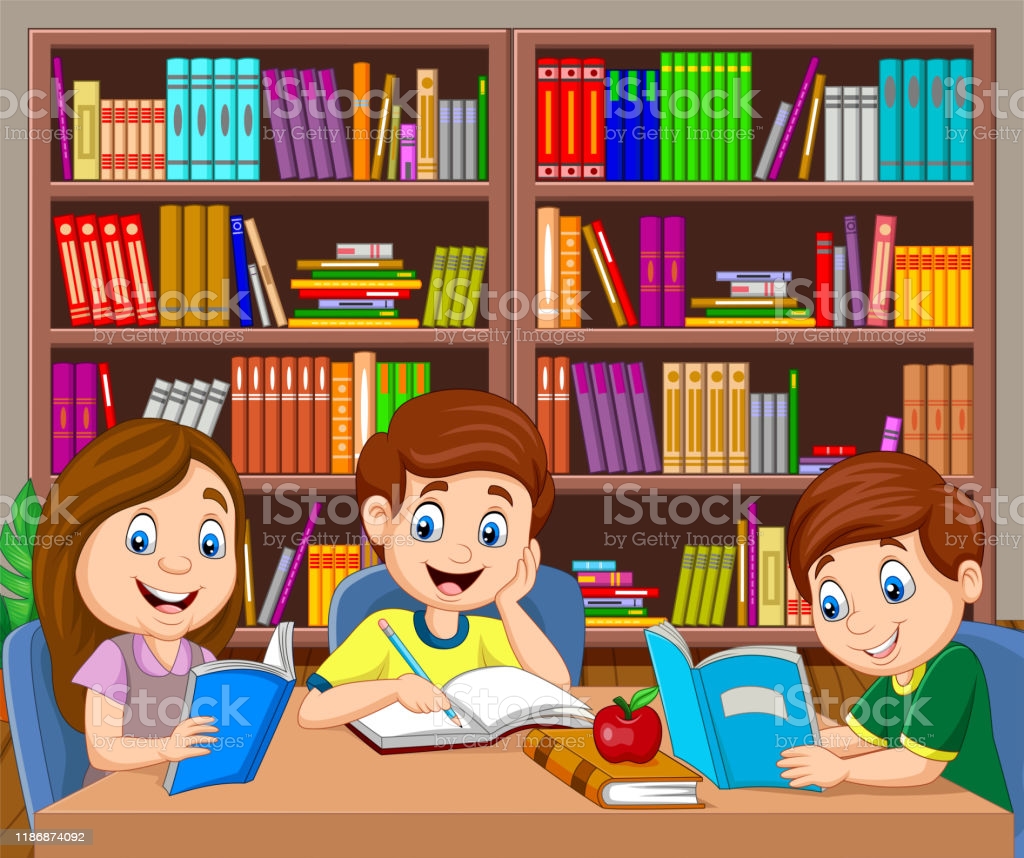 Úkol 2.:  V knihovničce na obrázku je spousta knih a věcí. Vymaluj knihy podle podle pokynů:•    Knihu vedle klíče vymaluj červeně•    V prostředním regále vymaluj knihu s číslem 5 žlutě•    Knihu v pravém dolním rohu vymaluj modře•    Knihu s obrázkem banánu vymaluj zeleně•    Knihu o planetách vymaluj černě•    4. knihu v dolním regále vymaluj oranžově•    V dolní poličce vymaluj nejmenší knížku hnědě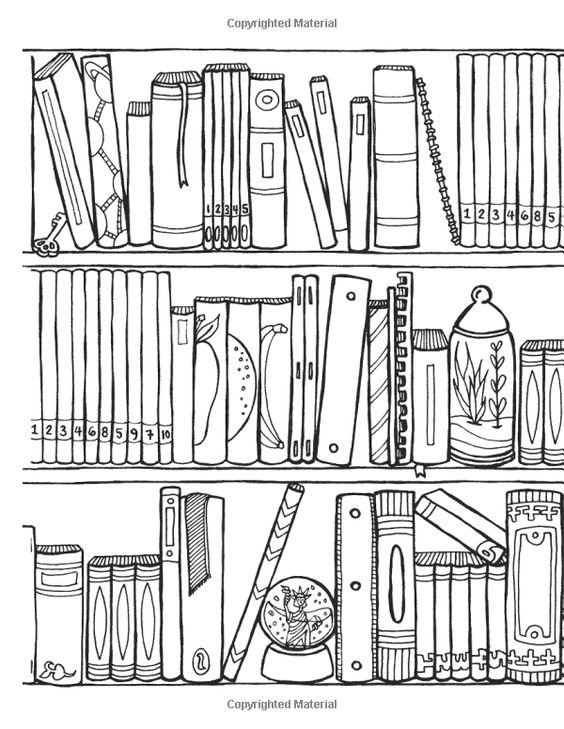 Hra na básníkyVíte, kde má knížka hřbet? Z čeho se knihy vyrábí? Zopakujte si jak s knihou zacházíme, aby nám vydržela dlouho krásná a my jsme se z ní mohli dlouho těšit. Co dělá s knihou spisovatel, co ilustrátor, co knihkupec a co čtenář? Kdo je to básník?Přečtěte si s rodiči básničku, naučte se jí, až se ve školce sejdeme, povíte nám jí. KnížkaDobré ráno kamarádi,knížky máme všichni rádi.Kolik je v nich tajemství,kdo poslouchá dobře ví.Že v tam bydlí pohádky,s nádhernými obrázky.Ale taky básničky, říkadla a písničky.Úkol: Zahrajte si s rodiči na básníky a najděte rýmy na pracovním listě.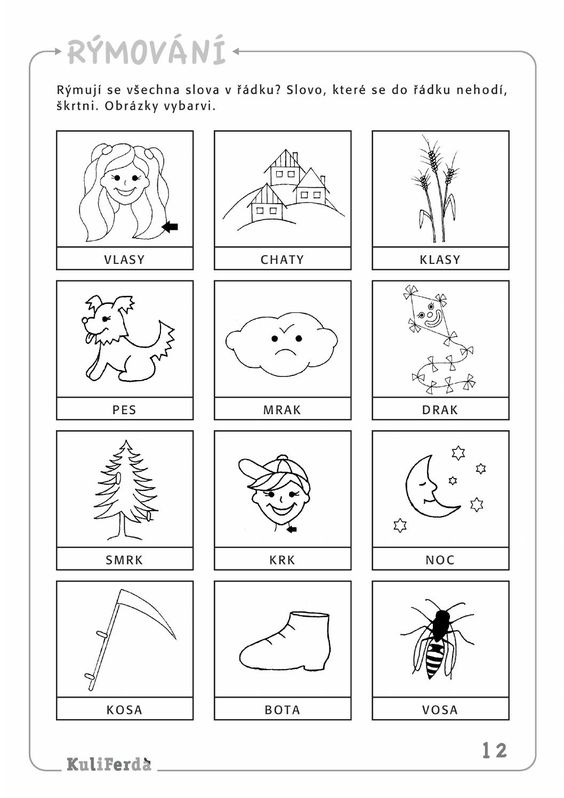 Hra na spisovatele: Už víte, že spisovatel je člověk, který píše knihy. Musí dobře znát všechna písmenka, umět napsat všechna slova, ze slov složit větu a hlavně umět krásně vyprávět a mít fantazii.Úkoly: 1. Přečtěte si s rodiči oblíbenou pohádku a pak ji sami rodičům vypravujte.2. Vypracujte pracovní listy a podepište je.3. Vyhledej věci kolem sebe, které začínají na písmenko, které ti zadá rodič. (K,L, atd.)- Rodiče dbejte na správný úchop tužky!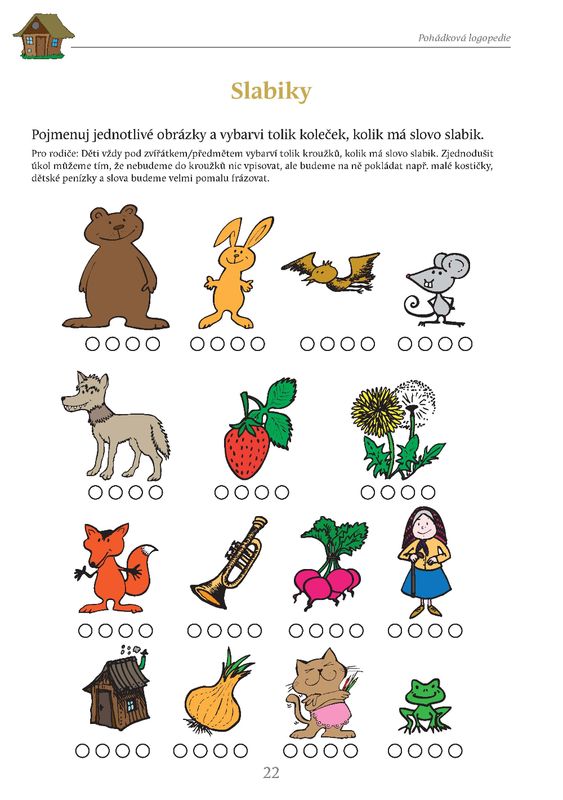 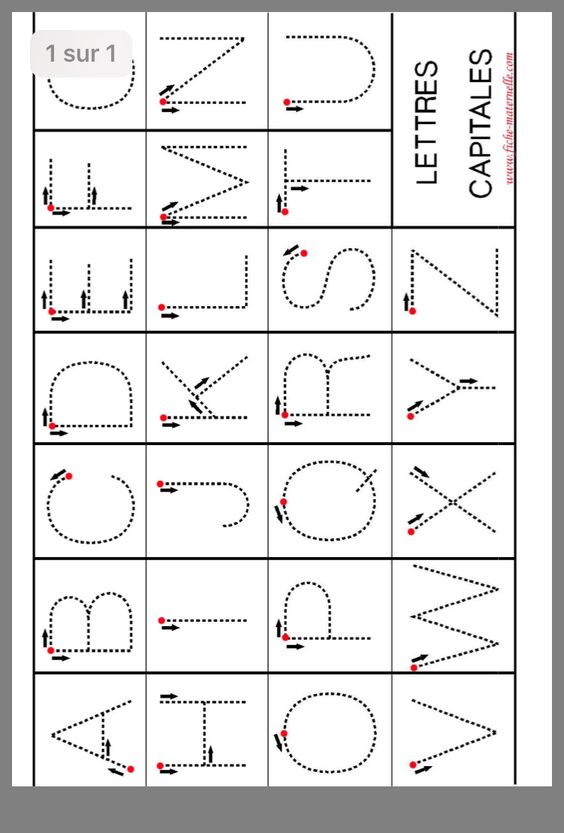 Hra na knihkupectvíKnihkupectví je obchod, kde se kupují knihy. Zatím co v knihovně si lidé knihy půjčují a po přečtení je vrací, v knihkupectví si knihy koupí – vyberou, zaplatí a jsou jejich. Máte doma některé knihy, které dostali tvoji rodiče jako malé děti a teď si z nich čteš i ty?Úkoly 1. Na obrázku je jedno takové knihkupectví. Najdi na obrázcích všechny rozdíly a zakroužkuj je červenou pastelkou.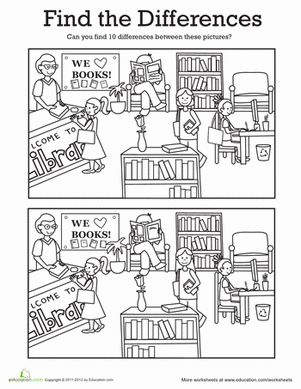  2. Zahraj si s rodiči na obchod s knihami - knihkupectví.3. Vyrobte si do své kníhy záložku, vymalujte a vystřihněte. Vyberte si záložku, která se vám  líbí. Víte k čemu slouží?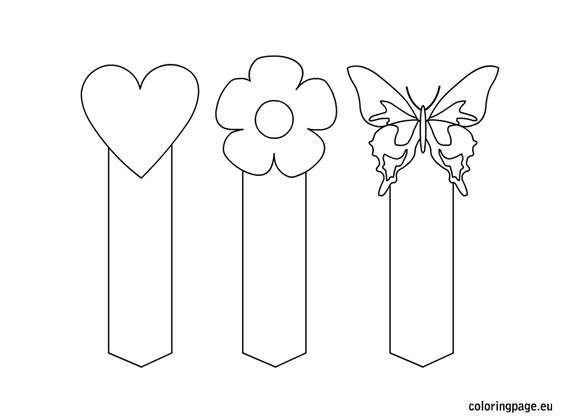 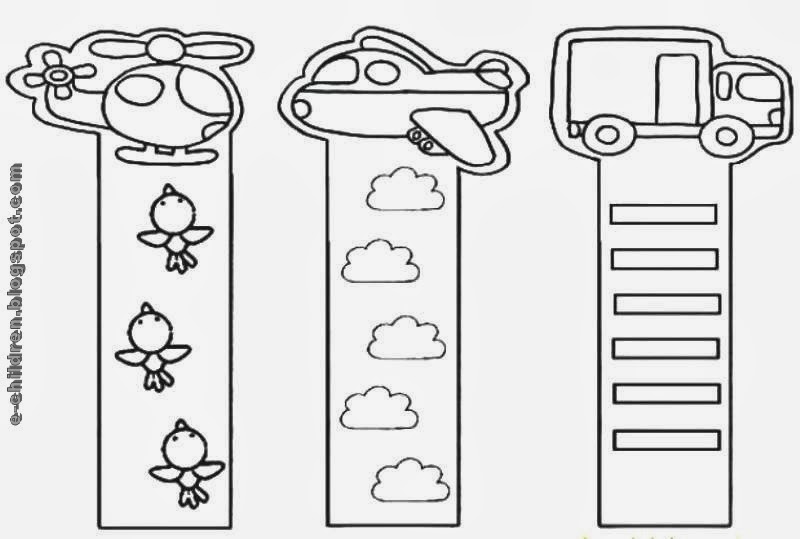 